REQUERIMENTO Nº 407/2019Requer Voto de Pesar pelo falecimento de Marcos Fernando Folster, ocorrido recentemente.Nos termos do Art. 102, Inciso IV, do Regimento Interno desta Casa de Leis, requeiro a Vossa Excelência que se digne a registrar nos Anais desta Casa de Leis voto de profundo pesar pelo falecimento de Marcos Fernando Folster, ocorrido 15 de junho 2019, com 53 anos de idade.Requeiro, ainda, que desta manifestação seja dada ciência aos seus familiares, encaminhando cópia do presente à Travessa Generais, 35 – bairro 31 de março.Justificativa:Querido por muitos, principalmente pelos familiares. Que Deus esteja presente nesse momento de separação e dor, para lhes dar força e consolo. É, pois, este o Voto, através da Câmara de Vereadores, em homenagem póstuma e em sinal de solidariedade.Plenário “Dr. Tancredo Neves”, em 17 de  junho de 2.019. Celso Ávila-vereador-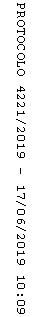 